Publicado en Madrid el 17/06/2024 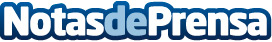 Wizz Air presenta cinco destinos top para viajar este verano con tarifas muy atractivasLa compañía ofrece tarifas muy económicas en las rutas que enlazan España con el sur y este del continente europeo desde 19,99€ por trayectoDatos de contacto:ALFABETIKOALFABETIKO651807217Nota de prensa publicada en: https://www.notasdeprensa.es/wizz-air-presenta-cinco-destinos-top-para Categorias: Viaje Turismo Consumo http://www.notasdeprensa.es